От 06.04.2023 № 152г.Аткарск        В соответствии с федеральными законами от 6 октября 2003 г. № 131-ФЗ «Об общих принципах организации местного самоуправления в Российской Федерации», от 28 декабря 2009 г. № 381-ФЗ «Об основах государственного регулирования торговой деятельности в Российской Федерации», приказом министерства экономического развития Саратовской области от 18 октября 2016 года № 2424 «О порядке разработки и утверждения схемы размещения нестационарных торговых объектов», Уставом муниципального образования г. Аткарск Аткарского муниципального района Саратовской области, ПОСТАНОВЛЯЮ:         1. Утвердить:        1.1. Положение о порядке размещения открытых оборудованных площадок по оказанию услуг общественного питания сезонными (летними) кафе на территории муниципального образования город Аткарск Аткарского муниципального района Саратовской области согласно приложению № 1 к настоящему постановлению;        2.2.  Положение о порядке проведения торгов в форме конкурса на право размещения открытых оборудованных площадок по оказанию услуг общественного питания сезонными (летними) кафе на территории муниципального образования город Аткарск Аткарского муниципального района Саратовской области согласно приложению № 2 к настоящему постановлению;        2.3. Методику определения начального (минимального) размера финансового предложения за размещение открытых оборудованных площадок по оказанию услуг общественного питания сезонными (летними) кафе на территории муниципального образования город Аткарск Аткарского муниципального района Саратовской области согласно приложению № 3 к настоящему постановлению;        3. Настоящее Постановление вступает в силу со дня его официального опубликования.          4. Контроль за исполнением настоящего Постановления возложить на первого заместителя главы администрации муниципального района К.А. Егорова.Глава муниципального района                                                                 В.В. ЕлинПоложение о порядке размещения открытых оборудованных площадок по оказанию услуг общественного питания сезонными (летними) кафе на территории муниципального образования город Аткарск Аткарского муниципального района Саратовской областиПоложение о порядке проведения торгов в форме конкурса на право размещения открытых оборудованных площадок по оказанию услуг общественного питания сезонными (летними) кафе на территории муниципального образования город Аткарск Аткарского муниципального района Саратовской областиМетодика определения начального (минимального) размера финансового предложения за размещение открытых оборудованных площадок по оказанию услуг общественного питания сезонными (летними) кафе  на территории муниципального образования город Аткарск Аткарского муниципального района Саратовской области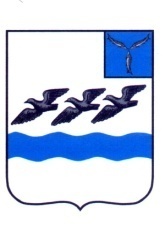       АДМИНИСТРАЦИЯ  АТКАРСКОГО МУНИЦИПАЛЬНОГО РАЙОНА       САРАТОВСКОЙ  ОБЛАСТИ П О С Т А Н О В Л Е Н И ЕО размещении открытых оборудованных площадок по оказанию услуг общественного питания сезонными (летними) кафе на территории муниципального образования город Аткарск Аткарского муниципального района Саратовской областиПриложение № 1к постановлениюадминистрации муниципальногорайонаОт 06.04.2023 № 1521. Общие положения1.1. Порядок предоставления права на размещение открытых оборудованных площадок по оказанию услуг общественного питания сезонными (летними) кафе на территории муниципального образования город Аткарск Аткаского муниципального района Саратовской область регламентирует процедуру предоставления права на размещение открытых оборудованных площадок по оказанию услуг общественного питания сезонными (летними) кафе на территории города Аткарска Аткарского муниципального района Саратовской области.Под открытыми оборудованными площадками по оказанию услуг общественного питания сезонными (летними) кафе (далее - сезонные (летние) кафе) понимаются объекты благоустройства, не являющиеся объектами капитального строительства, для размещения которых не требуется получения разрешения на строительство, оборудованные в соответствии с утвержденными требованиями, предназначенные для дополнительного обслуживания питанием и отдыха потребителей (или без него) предприятия общественного питания.1.2. Размещение сезонных (летних) кафе на территории города Саратова на земельных участках, находящихся в собственности муниципального образования г. Аткарск Аткаского муниципального района Саратовской области, и земельных участках, государственная собственность на которые не разграничена, осуществляется исключительно на основании схемы размещения открытых оборудованных площадок по оказанию услуг общественного питания сезонными (летними) кафе на территории муниципального образования город Аткарск Аткаского муниципального  района Саратовской области (далее - Схема сезонных (летних) кафе), утвержденной постановлением администрации Аткаского муниципального  района Саратовской области, и договоров на размещение сезонных (летних) кафе, заключенных по результатам торгов в форме конкурса.1.3. Уполномоченным органом по проведению торгов на право размещения сезонных (летних) кафе является Управление сельского хозяйства (далее - Уполномоченный орган).1.4. Торги на право размещения сезонных (летних) кафе проводятся в форме конкурса в соответствии с Положением о порядке проведения конкурса на право размещения открытых оборудованных площадок по оказанию услуг общественного питания сезонными (летними) кафе на территории муниципального образования город Аткарск Аткарского муниципального района Саратовской области (приложение № 2 к настоящему постановлению).1.5. Начальная цена предмета торгов на право размещения сезонных (летних) кафе определяется в соответствии с Методикой определения начальной цены предмета торгов на право размещения нестационарного торгового объекта и открытых оборудованных площадок по оказанию услуг общественного питания сезонными (летними) кафе на территории муниципального образования город Аткарск Аткаского района Саратовской области (приложение N 3 к настоящему постановлению).1.6. В случае прекращения действия договора на размещение сезонного (летнего) кафе соответствующее место размещения должно быть освобождено силами и за счет средств лица, с которым был заключен договор на размещение сезонного (летнего) кафе, в течение пяти календарных дней со дня прекращения действия договора.1.7. Требования, предусмотренные настоящим Порядком, не распространяются на отношения, связанные с размещением сезонных (летних) кафе при проведении праздничных и иных массовых мероприятий, имеющих краткосрочный характер.Размещение сезонных (летних) кафе в данном случае осуществляется в соответствии с планом организационных мероприятий по подготовке и проведению праздничных мероприятий, утвержденным постановлением администрации муниципального образования город Аткарск Аткаского района Саратовской области.1.8. Основания для прекращения действия договора на размещение сезонного (летнего) кафе:- изменение градостроительной ситуации, препятствующее размещению сезонного (летнего) кафе;- создание сезонным (летним) кафе препятствий при осуществлении работ по строительству или длительному (более одного года) ремонту объектов дорожно-транспортной, инженерной инфраструктуры, реконструкции или ремонту зданий, строений, в которых размещено стационарное предприятие общественного питания;- наличие не исполненного в установленный срок предписания или представления органа государственного контроля (надзора) об устранении нарушений требований действующего законодательства.2. Требования к размещению сезонных (летних) кафе2.1. Хозяйствующий субъект, заинтересованный в размещении сезонного (летнего) кафе, согласовывает проект установки сезонного (летнего) кафе с заместителем главы администрации (по направлению ЖКХ).2.2. Размещение сезонных (летних) кафе производится с 15 апреля по 1 октября в соответствии с размером площади места размещения, установленным Схемой размещения нестационарных торговых объектов на территории муниципального образования г.Аткарск.2.3. Хозяйствующий субъект, заключивший договор на право размещения сезонного (летнего) кафе по результатам торгов, выполняет:- монтаж сезонного (летнего) кафе - не ранее 10 апреля;- демонтаж сезонного (летнего) кафе - не позднее 5 октября.При выполнении демонтажа сезонного (летнего) кафе хозяйствующим субъектом обеспечивается проведение восстановления нарушенного благоустройства в связи с размещением сезонного (летнего) кафе.2.4. Сезонные (летние) кафе должны быть спроектированы, изготовлены и установлены в соответствии с требованиями безопасности, технических регламентов, строительных норм и правил, государственных стандартов, требованиями, установленными иными муниципальными правовыми актами, а также не нарушать внешний архитектурно-художественный облик города Аткарска и обеспечивать соответствие эстетических характеристик сезонных (летних) кафе стилистике здания, строения, сооружения, в котором размещено стационарное предприятие общественного питания.2.5. При необходимости выполнения ремонтных, профилактических и других работ на инженерных сетях, коммуникациях и иных объектах городской инфраструктуры, во время выполнения которых невозможно функционирование сезонного (летнего) кафе, администрация муниципального образования город Аткарск Аткаского муниципального района Саратовской области за 14 дней до начала работ уведомляет хозяйствующего субъекта о необходимости демонтажа конструкций сезонного (летнего) кафе полностью либо частично с указанием даты начала и окончания соответствующих работ.2.6. При необходимости проведения аварийных работ уведомление производится незамедлительно.3. Плата за право на размещение сезонных кафе3.1. Плата по договору на размещение сезонного (летнего) кафе перечисляется в бюджет муниципального образования город Аткарск Аткаского муниципального района Саратовской области и рассчитывается в соответствии с условиями договора на размещение сезонного (летнего) кафе.3.2. Внесение платы за право на размещение сезонного (летнего) кафе осуществляется путем перечисления денежных средств в безналичной форме в бюджет муниципального образования город Аткарск Аткаского муниципального района Саратовской области.3.3. Оплата производится в соответствии с условиями договора на размещение сезонного (летнего) кафе. Оплата за первый год размещения сезонного (летнего) кафе производится по результатам торгов не позднее 10 календарных дней со дня заключения договора на размещение сезонного (летнего) кафе пропорционально времени (дням) функционирования от периода размещения.Приложение № 2к постановлению администрации муниципальногорайонаОт 06.04.2023 № 1521. Общие положения1.1. Предметом конкурса является право размещения открытых оборудованных площадок по оказанию услуг общественного питания летними кафе (далее - сезонное (летнее) кафе) в месте, определенном Схемой нестационарных торговых  объектов (далее - лот).1.2. Термины и определения:- организатор конкурса - уполномоченный орган по организации и обеспечению проведения торгов, осуществляющий функции по организации и проведению конкурса, в том числе по формированию и обеспечению деятельности конкурсной комиссии, подготовке и размещению на официальном сайте администрации Аткарского муниципального района Саратовской области в информационно-телекоммуникационной сети "Интернет" (далее - сеть Интернет) извещения о проведении конкурса, конкурсной документации и протоколов конкурсной комиссии, заявок на участие в конкурсе, подписанию договоров на размещение сезонных (летних) кафе по итогам проведения конкурса;- конкурсная (аукционная) комиссия - коллегиальный орган, осуществляющий рассмотрение заявок на участие в конкурсе, признание участниками конкурса или отказ претендентам в допуске к участию в конкурсе, определение победителем конкурса участника конкурса (далее - Комиссия);- претендент на участие в конкурсе, претендент - юридическое лицо независимо от организационно-правовой формы, формы собственности, места нахождения и места происхождения капитала или индивидуальный предприниматель, выразивший волеизъявление на участие в конкурсе и заключение договора на размещение сезонного (летнего) кафе;- участник конкурса - претендент, допущенный Комиссией для участия в конкурсе;- победитель конкурса - участник конкурса, предложивший лучшие условия размещения сезонного (летнего) кафе;- единственный участник конкурса - единственный претендент, в отношении которого Комиссией принято решение о допуске к участию в конкурсе и заключении с ним договора на размещение сезонного (летнего) кафе;- протокол заседания Комиссии - протокол, в котором отражаются результаты рассмотрения заявок и информация о победителе конкурса, единственном участнике конкурса (протокол рассмотрения заявок на участие в конкурсе, протокол оценки и сопоставления заявок на участие в конкурсе);- договор на размещение сезонного (летнего) кафе - договор, заключенный организатором конкурса с победителем конкурса либо единственным участником конкурса в порядке, предусмотренном Гражданским кодексом Российской Федерации, иными федеральными законами и муниципальными нормативными правовыми актами (далее - договор).1.3. Опубликование информационных сообщений в процессе проведения конкурса осуществляется на официальном сайте администрации Аткарского муниципального района.2. Извещение о проведении конкурса2.1. Извещение о проведении конкурса размещается на сайте не менее чем за 30 календарных дней до дня окончания подачи заявок на участие в конкурсе.2.2. Извещение о проведении конкурса может быть опубликовано в любых средствах массовой информации, а также размещено в любых электронных средствах массовой информации при условии, что такое опубликование и размещение не осуществляется вместо предусмотренного пунктом 2.1 настоящего Положения размещения.2.3. Извещение о проведении конкурса должно содержать следующие сведения:- наименование, место нахождения, почтовый адрес, адрес электронной почты, номер контактного телефона организатора конкурса;- предмет конкурса (с указанием полной информации о сезонном (летнем) кафе, предусмотренном Схемой сезонных (летних) кафе);- начальная цена предмета конкурса;- срок действия договора;- срок, место и порядок представления конкурсной документации, электронный адрес сайта в сети Интернет, на котором размещена конкурсная документация;- место и дата рассмотрения таких заявок и подведения итогов конкурса;- требование о внесении задатка, а также размер задатка;- срок, в течение которого организатор конкурса вправе отказаться от проведения конкурса, устанавливаемый с учетом положений пункта 2.5 настоящего Положения;- требования к участникам конкурса, в том числе ограничения в отношении участников конкурса, установленные в соответствии с пунктом 3.4 настоящего Положения.2.4. Организатор конкурса вправе принять решение о внесении изменений в извещение о проведении конкурса не позднее чем за пять дней до даты окончания подачи заявок на участие в конкурсе. В течение одного дня с даты принятия указанного решения такие изменения размещаются организатором конкурса на сайте. При этом срок подачи заявок на участие в конкурсе должен быть продлен таким образом, чтобы с даты размещения на сайте внесенных изменений в извещение о проведении конкурса до даты окончания подачи заявок на участие в конкурсе он составлял не менее 20 дней.2.5. Организатор конкурса вправе отказаться от проведения конкурса не позднее чем за пять дней до даты окончания срока подачи заявок на участие в конкурсе. Извещение об отказе от проведения конкурса размещается на сайте в течение одного дня с даты принятия решения об отказе от проведения конкурса. В течение двух рабочих дней с даты принятия указанного решения организатор конкурса вскрывает (в случае, если на конверте не указан почтовый адрес (для юридического лица) или сведения о месте жительства (для индивидуального предпринимателя) конверты с заявками на участие в конкурсе и направляет соответствующие уведомления всем претендентам. Организатор конкурса возвращает претендентам денежные средства, внесенные в качестве задатка, в течение пяти рабочих дней с даты принятия решения об отказе от проведения конкурса.3. Конкурсная документация3.1. Конкурсная документация разрабатывается уполномоченным структурным подразделением администрации Аткарского муниципального района по организации конкурса  и утверждается первым заместителем главы администрации.3.2. Конкурсная документация помимо информации и сведений, содержащихся в извещении о проведении конкурса, должна включать:- требования к содержанию, форме, составу заявки на участие в конкурсе, прилагаемым к ней документам в соответствии с пунктами 4.2 - 4.4 настоящего Положения;- форму, сроки и порядок оплаты по договору;- порядок, место, дату начала, дату и время окончания срока подачи заявок на участие в конкурсе. Датой начала срока подачи заявок на участие в конкурсе является день, следующий за днем размещения на сайте извещения о проведении конкурса. Датой и временем окончания срока подачи заявок на участие в конкурсе устанавливается дата и время начала процедуры вскрытия Комиссией конвертов с заявками на участие в конкурсе;- порядок и срок отзыва заявок на участие в конкурсе, порядок внесения изменений в такие заявки. Срок отзыва заявок на участие в конкурсе устанавливается в соответствии с пунктом 4.10 настоящего Положения;- формы, порядок, дату начала и окончания срока предоставления претендентам разъяснений положений конкурсной документации в соответствии с пунктами 3.5 - 3.7 настоящего Положения;- порядок вскрытия конвертов с заявками на участие в конкурсе;- критерии оценки заявок на участие в конкурсе, устанавливаемые в соответствии с пунктом 8.3 настоящего Положения;- порядок оценки и сопоставления заявок на участие в конкурсе, установленный в соответствии с пунктами 8.5 - 8.8 настоящего Положения;- срок и порядок внесения задатка, реквизиты счета для перечисления задатка. В случае, если претендентом подана заявка на участие в конкурсе в соответствии с требованиями конкурсной документации, соглашение о задатке между организатором конкурса и претендентом считается совершенным в письменной форме. Установление требования об обязательном заключении договора задатка между организатором конкурса и претендентом не допускается;- указание на то, что условия конкурса, порядок и условия заключения договора с участником конкурса являются условиями публичной оферты, а подача заявки на участие в конкурсе является акцептом такой оферты;- перечень документов, подтверждающих соответствие требованиям, предъявляемым к участникам конкурса;- проект договора;- срок, в течение которого должен быть подписан договор.3.3. Сведения, содержащиеся в конкурсной документации, должны соответствовать сведениям, указанным в извещении о проведении конкурса.3.4. В случае если Схемой сезонных (летних) кафе предусмотрена необходимость использования сезонного (летнего) кафе, право на размещение которого является предметом конкурса, исключительно субъектами малого или среднего предпринимательства, организатор конкурса указывает в извещении о проведении конкурса и конкурсной документации соответствующее ограничение на участие в конкурсе. Участниками конкурса в указанном случае могут быть исключительно субъекты малого или среднего предпринимательства.3.5. Любое заинтересованное лицо вправе направить в письменной форме организатору конкурса запрос о разъяснении положений конкурсной документации. В течение двух рабочих дней с даты поступления указанного запроса организатор конкурса обязан направить в письменной форме разъяснения положений конкурсной документации, если указанный запрос поступил к нему не позднее чем за три рабочих дня до даты окончания срока подачи заявок на участие в конкурсе.3.6. В течение одного дня с даты направления разъяснения положений конкурсной документации по запросу заинтересованного лица такое разъяснение должно быть размещено организатором конкурса на сайте с указанием предмета запроса, но без указания заинтересованного лица, от которого поступил запрос. Разъяснение положений конкурсной документации не должно изменять ее суть.3.7. Организатор конкурса по собственной инициативе или в соответствии с запросом заинтересованного лица вправе принять решение о внесении изменений в конкурсную документацию не позднее чем за пять дней до даты окончания срока подачи заявок на участие в конкурсе.Изменение предмета конкурса не допускается. В течение одного дня с даты принятия решения о внесении изменений в конкурсную документацию такие изменения размещаются организатором конкурса в порядке, установленном для размещения извещения о проведении конкурса, и в течение двух рабочих дней направляются заказными письмами всем претендентам, которым была предоставлена конкурсная документация. При этом срок подачи заявок на участие в конкурсе должен быть продлен таким образом, чтобы с даты размещения на сайте внесенных изменений в конкурсную документацию до даты окончания срока подачи заявок на участие в конкурсе он составлял не менее 20 дней.4. Порядок подачи заявок на участие в конкурсе4.1. Заявка на участие в конкурсе подается в срок и по форме, которые установлены конкурсной документацией. Подача заявки на участие в конкурсе является акцептом оферты в соответствии со статьей 438 Гражданского кодекса Российской Федерации.4.2. Заявка на участие в конкурсе подается в письменной форме в запечатанном конверте. При этом на конверте указывается наименование конкурса (лота), на участие в котором подается данная заявка, наименование, почтовый адрес (для юридического лица) или фамилия, имя, отчество (при наличии), сведения о месте жительства (для индивидуального предпринимателя).4.3. Заявка на участие в конкурсе должна содержать:- наименование, фирменное наименование (при наличии), место нахождения, номер контактного телефона, государственный регистрационный номер записи о государственной регистрации юридического лица в едином государственном реестре юридических лиц и идентификационный номер налогоплательщика (для юридического лица) (за исключением случаев, если претендентом является иностранное лицо); фамилия, имя, отчество (при наличии), паспортные данные, место жительства, номер контактного телефона и идентификационный номер налогоплательщика (для индивидуального предпринимателя);- почтовый адрес и (или) адрес электронной почты для связи с претендентом.К заявке на участие в конкурсе прилагается:1) выписка из единого государственного реестра юридических лиц (для юридического лица), выписка из единого государственного реестра индивидуальных предпринимателей (для индивидуального предпринимателя), полученная не ранее чем за два месяца до дня подачи заявки;2) надлежащим образом заверенный перевод на русский язык документов о государственной регистрации юридического лица или физического лица в качестве индивидуального предпринимателя в соответствии с законодательством соответствующего государства (для иностранного лица);3) документ, подтверждающий полномочия представителя, в случае если с заявкой обращается представитель претендента;4) документы, подтверждающие внесение обеспечения заявки на участие в конкурсе (платежное поручение, подтверждающее перечисление денежных средств в качестве обеспечения заявки на участие в конкурсе);5) Проект установки сезонного (летнего) кафе должен быть пронумерован, прошит, скреплен на оборотной стороне последнего листа заверительной надписью с указанием количества пронумерованных листов, подписан заместителем главы администрации (по направлению ЖКХ).6) справка об отсутствии у претендента недоимки по налогам, сборам, а также задолженности по иным обязательным платежам в бюджеты бюджетной системы Российской Федерации, полученная не ранее чем за два месяца до дня подачи заявки;7) предложение претендента в отношении предмета конкурса с указанием предлагаемой цены предмета конкурса;8) договор купли-продажи, аренды или иные документы, подтверждающие право владения или пользования стационарным объектом общественного питания (производственным цехом, производственной базой), оснащенным специализированным торговым, технологическим и холодильным оборудованием для хранения, приготовления и реализации продукции из полуфабрикатов и готовых блюд, реализуемых в сезонном (летнем) кафе;9) опись приложенных к заявке документов.4.4. Организатор конкурса не вправе требовать представления иных документов, за исключением документов, указанных в пункте 4.3 настоящего Положения.4.5. Документы подаются в копиях, заверенных подписью руководителя юридического лица или подписью индивидуального предпринимателя. Все документы должны быть прошиты, заверены подписью руководителя юридического лица или подписью индивидуального предпринимателя (за исключением документа, указанного в подпункте 5 пункта 4.3 настоящего Положения), иметь сквозную нумерацию страниц. Факсимильные подписи не допускаются. Подчистки и исправления не допускаются, за исключением исправлений, скрепленных печатью (при ее наличии) и заверенных подписью руководителя юридического лица или подписью индивидуального предпринимателя.4.6. Претендент вправе подать только одну заявку на участие в конкурсе в отношении каждого предмета конкурса (лота).4.7. Заявки на участие в конкурсе, поданные по истечении срока для приема заявок, не принимаются.4.8. Каждый конверт с заявкой на участие в конкурсе, поступивший в срок, указанный в конкурсной документации, регистрируется организатором конкурса. По требованию претендента организатор конкурса выдает расписку в получении конверта с такой заявкой с указанием даты и времени его получения.4.9. Претенденты, организатор конкурса, Комиссия обязаны обеспечить конфиденциальность сведений, содержащихся в заявках на участие в конкурсе, до вскрытия конвертов с заявками на участие в конкурсе. Лица, осуществляющие хранение конвертов с заявками на участие в конкурсе, не вправе допускать повреждения таких конвертов и заявок до момента их вскрытия в соответствии с пунктами 6.1 - 6.5 настоящего Положения.4.10. Претендент имеет право отозвать поданную им заявку на участие в конкурсе не позднее чем за три рабочих дня до дня вскрытия конвертов с заявками на участие в конкурсе, уведомив организатора конкурса в письменной форме.4.11. В случае если по окончании срока подачи заявок на участие в конкурсе подана только одна заявка на участие в конкурсе или не подано ни одной заявки на участие в конкурсе, конкурс признается несостоявшимся. В случае если конкурсной документацией предусмотрено два лота и более, конкурс признается несостоявшимся только в отношении тех лотов, в отношении которых подана только одна заявка или не подано ни одной заявки.5. Требования, предъявляемые к участникам конкурса5.1. Соответствие требованиям, установленным в соответствии с законодательством Российской Федерации к лицам, осуществляющим торговую деятельность, в том числе с учетом требований Схемы сезонных (летних) кафе, к использованию сезонного (летнего) кафе, право на размещение которого является предметом конкурса.5.2. Отсутствие процедуры реорганизации, ликвидации участника конкурса - юридического лица и отсутствие решения арбитражного суда о признании участника конкурса - юридического лица или индивидуального предпринимателя несостоятельным (банкротом) и об открытии конкурсного производства.5.3. Отсутствие у участника конкурса недоимки по налогам, сборам, задолженности по иным обязательным платежам в бюджеты бюджетной системы Российской Федерации.6. Порядок вскрытия конвертов с заявками6.1. Комиссией публично в день, время и в месте, указанных в извещении о проведении конкурса, вскрываются конверты с заявками на участие в конкурсе.6.2. Претенденты или их представители вправе присутствовать при вскрытии конвертов с заявками на участие в конкурсе.6.3. При вскрытии конвертов с заявками на участие в конкурсе объявляются и заносятся в протокол вскрытия конвертов с заявками на участие в конкурсе наименование (для юридического лица), фамилия, имя, отчество (при наличии) (для индивидуального предпринимателя) и почтовый адрес каждого претендента, конверт с заявкой на участие в конкурсе которого вскрывается, наличие сведений и документов, предусмотренных конкурсной документацией, условия исполнения договора, указанные в такой заявке и являющиеся критерием оценки заявок на участие в конкурсе. В случае если по окончании срока подачи заявок на участие в конкурсе подана только одна заявка или не подано ни одной заявки, в указанный протокол вносится информация о признании конкурса несостоявшимся.6.4. Протокол вскрытия конвертов с заявками на участие в конкурсе ведется Комиссией и подписывается всеми присутствующими членами Комиссии непосредственно после вскрытия конвертов. Указанный протокол размещается организатором конкурса на сайте в течение рабочего дня, следующего за днем его подписания.6.5. Любой претендент, присутствующий при вскрытии конвертов с заявками на участие в конкурсе, вправе осуществлять аудио- и (или) видеозапись вскрытия конвертов с заявками на участие в конкурсе.7. Порядок рассмотрения заявок на участие в конкурсе7.1. Комиссия рассматривает заявки на участие в конкурсе на соответствие требованиям, установленным конкурсной документацией, и соответствие претендента требованиям, установленным разделом 5 настоящего Положения.7.2. Срок рассмотрения заявок на участие в конкурсе не может превышать 20 дней с даты вскрытия конвертов с заявками на участие в конкурсе.7.3. На основании результатов рассмотрения заявок на участие в конкурсе Комиссией принимается решение о допуске претендента к участию в конкурсе и признании претендента участником конкурса или об отказе в допуске претендента к участию в конкурсе в порядке и по основаниям, предусмотренным пунктом 7.4 настоящего Положения, которое оформляется протоколом рассмотрения заявок на участие в конкурсе. Протокол ведется Комиссией и подписывается всеми присутствующими на заседании членами Комиссии в день окончания рассмотрения заявок. Протокол должен содержать сведения о претендентах, решение о допуске претендента к участию в конкурсе и признании его участником конкурса или об отказе в допуске претендента к участию в конкурсе с обоснованием такого решения и с указанием положений настоящего Положения, которым не соответствует претендент, положений конкурсной документации, которым не соответствует его заявка на участие в конкурсе, положений такой заявки, не соответствующих требованиям конкурсной документации. Указанный протокол в день окончания рассмотрения заявок на участие в конкурсе размещается организатором конкурса на сайте. Претендентам направляются уведомления о принятых Комиссией решениях не позднее дня, следующего за днем подписания указанного протокола.7.4. Претенденту отказывается в допуске к участию в конкурсе в следующих случаях:- несоответствие претендента требованиям, указанным в разделе 5 настоящего Положения;- непредставление документов на участие в конкурсе, предусмотренных пунктом 4.3 настоящего Положения, представление документов, не соответствующих требованиям пунктов 4.3, 4.5 настоящего Положения, либо наличие в таких документах недостоверных сведений;- непоступление задатка на дату рассмотрения заявок;- подписание заявки лицом, не уполномоченным на осуществление таких действий;- несоответствие заявки форме, установленной конкурсной документацией;- наличие недоимки по налогам, сборам, задолженности по иным обязательным платежам в бюджеты бюджетной системы Российской Федерации;- наличие решения о реорганизации, ликвидации претендента - юридического лица или наличие решения арбитражного суда о признании претендента - юридического лица, индивидуального предпринимателя несостоятельным (банкротом) и об открытии конкурсного производства.7.5. Организатор конкурса обязан вернуть задаток претенденту, не допущенному к участию в конкурсе, в течение пяти рабочих дней с даты подписания протокола рассмотрения заявок.7.6. В случае если принято решение об отказе в допуске к участию в конкурсе всех претендентов или о допуске к участию в конкурсе и признании участником конкурса только одного претендента, конкурс признается несостоявшимся. В случае если в конкурсной документации предусмотрено два лота и более, конкурс признается несостоявшимся только в отношении того лота, решение об отказе в допуске к участию в котором принято относительно всех претендентов, или решение о допуске к участию в котором и признании участником конкурса принято относительно только одного претендента. При этом организатор конкурса обязан вернуть задаток претендентам, подавшим заявки на участие в конкурсе, в течение пяти рабочих дней с даты признания конкурса несостоявшимся, за исключением претендента, признанного участником конкурса.8. Оценка и сопоставление заявок на участие в конкурсе8.1. Комиссия осуществляет оценку и сопоставление заявок на участие в конкурсе, поданных претендентами, признанными участниками конкурса. Срок оценки и сопоставления таких заявок не может превышать 10 дней с даты подписания протокола рассмотрения заявок.8.2. Оценка и сопоставление заявок на участие в конкурсе осуществляются в целях выявления лучших условий исполнения договора в соответствии с критериями и в порядке, которые установлены конкурсной документацией.8.3. Для оценки заявок участников конкурса организатором конкурса устанавливаются следующие критерии, которые оцениваются по 10-балльной шкале:- близость стационарного объекта общественного питания (производственных цехов, производственной базы), оснащенного специализированным торговым, технологическим и холодильным оборудованием для хранения, приготовления и реализации продукции из полуфабрикатов и готовых блюд, реализуемых в сезонном (летнем) кафе: до 20 метров - 5 баллов; от 20 до 50 метров - 2 балла; свыше 50 метров - 1 балл;- размер платы за право размещения сезонного (летнего) кафе, предложенной участником конкурса, - 1 балл за каждые 5000 рублей повышения начальной цены, но не более 3 баллов;- наличие у участника конкурса предложения об оборудовании сезонного (летнего) кафе и прилегающей к нему территории в едином архитектурно-дизайнерском стиле - 1 балл;- наличие у участника конкурса предложения о благоустройстве и озеленении прилегающей к сезонному (летнему) кафе территории: установка вазонов с цветами, обустройство альпийской горки, детской игровой площадки и прочее - 1 балл.8.4. Не допускается использование иных, за исключением предусмотренных пунктом 8.3 настоящего Положения, критериев оценки заявок на участие в конкурсе.8.5. Итоговая оценка участника конкурса рассчитывается путем сложения баллов, присвоенных соответствующему участнику конкурса по всем критериям, установленным пунктом 8.3 настоящего Положения.8.6. При применении указанных в пункте 8.3 настоящего Положения критериев конкурса содержащиеся в заявках на участие в конкурсе условия оцениваются Комиссией путем сравнения результатов суммирования итоговой величины, определенной в порядке, предусмотренном пунктом 8.5 настоящего Положения.8.7. На основании результатов оценки и сопоставления заявок на участие в конкурсе каждой заявке на участие в конкурсе Комиссией присваивается порядковый номер по мере уменьшения количества баллов.8.8. Победителем конкурса признается участник конкурса, который предложил лучшие условия исполнения договора. При равном количестве баллов победителем признается участник конкурса, подавший заявку первым.8.9. Комиссия ведет протокол оценки и сопоставления заявок на участие в конкурсе, в котором должны содержаться сведения о месте, дате, времени проведения оценки и сопоставления таких заявок, об участниках конкурса, заявки на участие в конкурсе которых были рассмотрены, о порядке оценки и сопоставлении заявок на участие в конкурсе, о принятом на основании результатов оценки и сопоставления заявок на участие в конкурсе решении о присвоении заявкам на участие в конкурсе порядковых номеров, а также наименования (для юридических лиц), фамилии, имена, отчества (при наличии) (для индивидуальных предпринимателей) и почтовые адреса участников конкурса, заявкам на участие в конкурсе которых присвоен первый и второй номера.Протокол подписывается всеми присутствующими членами Комиссии в течение дня, следующего после дня окончания проведения оценки и сопоставления заявок на участие в конкурсе.Протокол составляется в двух экземплярах, один из которых хранится у организатора конкурса. Организатор конкурса в течение трех рабочих дней с даты подписания протокола передает победителю конкурса один экземпляр протокола и проект договора, который составляется путем включения условий исполнения договора, предложенных победителем конкурса в заявке на участие в конкурсе, в проект договора, прилагаемый к конкурсной документации.8.10. Протокол оценки и сопоставления заявок на участие в конкурсе размещается на сайте организатором конкурса в течение рабочего дня, следующего после дня подписания указанного протокола.8.11. Организатор конкурса заключает с победителем конкурса или единственным участником конкурса договор в течение пяти рабочих дней со дня размещения на сайте протокола оценки и сопоставления заявок на участие в конкурсе либо протокола рассмотрения заявок на участие в конкурсе в случае, если конкурс признан несостоявшимся по причине подачи единственной заявки на участие в конкурсе либо признания участником конкурса только одного претендента.8.12. В случае если по окончании срока подачи заявок на участие в конкурсе подана только одна заявка и (или) по результатам рассмотрения заявок к участию в конкурсе допущен только один претендент, конкурс признается несостоявшимся. Договор заключается с единственным участником конкурса в соответствии с предложением претендента в отношении предмета конкурса.8.13. Задаток, внесенный участником, признанным победителем конкурса, а также единственным участником конкурса, с которым заключен договор, засчитывается в счет платы за право на размещение сезонного (летнего) кафе.В течение пяти рабочих дней со дня подписания протокола оценки и сопоставления заявок на участие в конкурсе организатор конкурса обязан возвратить задатки лицам, участвовавшим в конкурсе, но не победившим в нем.Задатки, внесенные лицами, уклонившимися от заключения в установленном порядке договора, не возвращаются.8.14. В случае уклонения победителя конкурса от заключения договора организатор конкурса заключает договор с участником конкурса, заявке которого присвоен второй номер. Заключение договора для участника конкурса, заявке которого присвоен второй номер, является обязательным. При этом договор заключается в соответствии с предложением данного участника конкурса.8.15. Организатор конкурса в течение трех рабочих дней со дня истечения срока заключения договора, указанного в извещении о проведении конкурса, уведомляет участника конкурса, заявке которого присвоен второй номер, по телефону, электронной почте о заключении с ним договора, вручает под расписку или направляет по почте заказным письмом с уведомлением о вручении по адресу, указанному в заявке, проект договора. Договор с участником конкурса, заявке которого присвоен второй номер, заключается в течение пяти рабочих дней со дня направления уведомления.8.16. Договор заключается на срок действия Схемы размещения нестационарных торговых объектов, составляющий не более пяти рабочих дней со дня размещения на сайте протокола.Приложение № 3 к постановлениюадминистрации муниципальногорайонаОт 06.04.2023 № 152Начальный (минимальный) размер финансового предложения на размещение нестационарного торгового объекта на территории муниципального образования город Аткарск определяет принципы расчета цены права на заключение договора на размещение нестационарного торгового объекта, в том числе расчета начальной цены права на заключение договора на размещение нестационарного торгового объекта при подготовке условий проведения конкурса на право заключения договора на размещение открытых оборудованных площадок по оказанию услуг общественного питания сезонными (летними) кафе  и рассчитывается по формуле:Н - начальный (минимальный) размер финансового предложения (руб.);К1– среднее значение удельного показателя кадастровой стоимости земли (руб./кв.м.);П - процент от среднего значения удельного показателя кадастровой стоимости земли(%);S - площадь, занимаемая объектом (кв.м.);К2 - период размещения нестационарного торгового объекта (месяц). В зависимости от местоположения (схемы размещения) нестационарного торгового объекта процент от среднего значения удельного показателя кадастровой стоимости земли составляет: